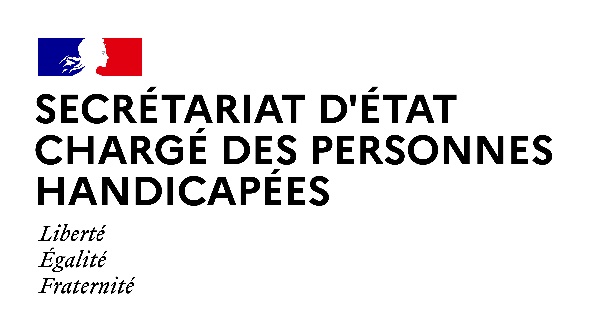 AGENDAAgenda prévisionnel de Madame Sophie CLUZELdu lundi 9 NOVEMBRE AU VENDREDI 13 NOVEMBRE 2020Paris, le 6 novembre 2020LUNDI 9 NOVEMBRE 202009h30 : Entretien avec M. Philippe AUBERT, Président du Conseil pour les questions sémantiques, sociologiques et éthiques du Conseil National Consultatif des Personnes Handicapées (CNCPH)   (Visioconférence)11h00 : Comité national de suivi de l’Ecole inclusive avec M. Jean-Michel BLANQUER, ministre de l’Education nationale, de la Jeunesse et des Sports  (Ministère de l’Education Nationale, de la Jeunesse et des Sports -en visioconférence)13h45 : Entretien avec M. Pierre MOSCOVICI, Président de la Cour des Comptes  (Paris)18h00 : Echanges avec les directeurs des Maisons Départementales des Personnes Handicapées (MDPH) et la Caisse nationale de solidarité pour l'autonomie (CNSA) sur la gestion de la crise sanitaire et le déploiement de la feuille de route « MDPH 2022 ».  (Visioconférence)MARDI 10 NOVEMBRE 202008h30 : Réunion avec les organisations syndicales et patronales relative à la politique d’emploi des personnes en situation de handicap durant la crise sanitaire et économique  (Visioconférence)10h00 : Conseil des Ministres (Palais de l’Elysée)13h30 : Déplacement à l’Hôtel Pullman du groupe Accor avec M. Geoffroy ROUX 
DE BEZIEUX, Président du Mouvement des Entreprises en France (MEDEF) et 
M. Sébastien BAZIN, président du groupe Accor : emploi des personnes en situation de handicap en période de crise dans le cadre du plan de relance  (Courbevoie)15h00 : Questions au Gouvernement  (Assemblée nationale)17h30 : Entretien avec Mme Delphine ERNOTTE-CUNCI, présidente de France Télévisions   (Visioconférence)JEUDI 12 NOVEMBRE 202009h00 : Entretien avec Mme Pauline DEROULEDE, espoir français du tennis en fauteuil et participante aux Jeux paralympiques de Paris 2024  (Visioconférence)10h30 : Lecture du projet de loi de financement de la sécurité sociale (PLFSS) pour 2021  (Sénat)13h30 : Entretien avec les associations gestionnaires d’établissements et des services médico-sociaux sur l’évolution de la situation sanitaire  (Visioconférence)15h00 : Questions au Gouvernement	 (Sénat)17h00 : Lecture du projet de loi de financement de la sécurité sociale (PLFSS) pour 2021(Sénat)VENDREDI 13 NOVEMBRE 202010h00 :	Entretien avec Mme Virginie LASSERRE, Directrice générale de la cohésion sociale (DGCS), et Mme Virginie MAGNANT, Directrice de la Caisse nationale de solidarité pour l'autonomie (CNSA)  (Visioconférence)Contact presse : 
seph.communication@pm.gouv.fr01 40 56 88 69
